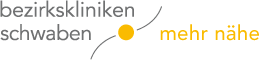 EINLADUNG25. Allgäuer Neurologie Symposium – Jubiläums-SymposiumNeues zu Parkinson und EpilepsieBezirkskrankenhaus KaufbeurenKlinik für NeurologieFestsaal des Bezirkskrankenhauses Kaufbeuren, Kemnaterstr. 16, 87600 KaufbeurenSamstag, 24.April 2021, 9.00-13.00 UhrLiebe Kolleginnen und Kollegen,sehr geehrte Damen und Herren,wir laden Sie sehr herzlich zum 25. Allgäuer Neurologie Symposium ein. Dieses Jubiläum wollen wir mit einem besonderen Symposium begehen.Diagnose und Behandlung der Parkinson-Krankheit ist ein Schwerpunkt unserer Klinik. Dies zeigt sich auch daran, dass sich bereits 4 Symposien ausschließlich mit dieser Erkrankung beschäftigten. Ein jüngerer Meilenstein der Parkinson-Forschung war die neuropathologische Stadieneinteilung durch Professor Braak und seine Mitarbeiter, die sich weltweit durchgesetzt hat. Es ist ein Freude und Ehre, dass Professor Ghebremedhin aus Frankfurt, Teil des Teams um Heiko Braak, uns Einblicke in die Entdeckung der Braak-Stadien und seine ergänzenden Befunde geben wird. Die Therapie der Parkinson-Krankheit ist Stadien-spezifisch, Professor Pinkhardt, Neurologische Uniklinik Ulm, wird uns diese in gewohnt kompetenter Weise darstellen.Auch die Therapie und Begleitung von Epilepsiepatienten ist täglicher Bestandteil unserer Arbeit. Professor Kasper vom Epilepsiezentrum Erlangen wird uns ein Update zur Epilepsietherapie geben, PD Dr. Remi die immens wichtigen sozialen Konsequenzen einer Epilepsie für Führerschein und Beruf beleuchten.Wie immer wird neben den Vorträgen viel Raum für Diskussionen sein.Wir freuen uns auf Ihr Kommen!Prof. Dr. M. Hecht Programm:09.00-09.15BegrüßungThomas DüllVorstandsvorsitzender der Bezirkskliniken Schwaben09.15-10.00Wie es zu den Braak-Stadien der Parkinson-Krankheit kam und Veränderungen darüber hinausProf. Dr. Estifanos GhebremedhinUniversitätsklinikum Frankfurt, Institut für Klinische Neuroanatomie09.00-10.45Was gebe ich wann? Stadien-spezifische Therapie des M. ParkinsonProf. Dr. Elmar PinkhardtGeschäftsführender Oberarzt, Neurologische Klinik der Universität Ulm, RKU10.45-11.15Pause11.15-12.00Update EpilepsietherapieProf. Dr. Burkard KasperLtd. Oberarzt Epilepsiezentrum Erlangen, Neurologische Universitätsklinik Erlangen12:00-12.45 Soziale Konsequenzen einer Epilepsie: Führerschein und BerufPD Dr. Jan RémiOberarzt der Neurologischen Universitätsklinik der LMU München, Klinikum Großhadern 12.45-13.00 Zusammenfassung und DiskussionProf. Dr. Martin HechtImbiss und AusklangSponsoren:…… (x Euro)…… (x Euro)……